WOJEWÓDZTWO ………………………………………………………………………… Szkoła -……………………………………………………….…………..………………………………………………….………………………………………….. w …………………………………………………………Imię i nazwisko ucznia …………………………………………………………………………………………………………….. Klasa …………….Uwaga!- Na rozwiązanie wszystkich zadań części I etapu centralnego (A – test, B - lektura) masz 50 minut (łącznie z zapoznaniem się z niniejszą instrukcją)- Pamiętaj, że odpowiedzi udzielasz długopisem w kolorze niebieskim lub czarnym- Nie można używać ołówków ani korektorów (za ich stosowanie Twoja praca zostanie zdyskwalifikowana i za całość otrzymasz 0 pkt.)- Dopuszcza się możliwość poprawek w jedyny sposób – należy skreślić część wypowiedzi i obok napisać nową, do oceny- Mazanie, poprawianie wypowiedzi (zwłaszcza dat czy nazwisk) jest niedopuszczalne i przy ocenianiu wypowiedzi będzie pomijane.- Na ostatniej stronie pracy masz brudnopis, który nie będzie podlegał ocenie- Sprawdź, czy otrzymany przez Ciebie arkusz jest kompletny (zawiera …. stron) – ewentualne braki zgłoś osobie pilnującejCzęść A – test – SPECJALIZACJA: NOWOŻYTNOŚĆ (maks. 40 pkt.)1/ Do poniższych władców dopisz, w jakich latach oni panowali:				/2 …….a/ król Francji Henryk IV Wielki 	- …….........................................	b/ królowa Anglii Elżbieta I	 	- ……………................................2/ Wpisz rok, w którym miały miejsce poniższe wydarzenia historyczne:			/5 …….a/ pokój augsburski								- ……………...........b/ rozejm w Jamie Zapolskim							- ……………...........c/ klęska wielkiej armady w wojnie z Anglią				 	- ……………...........d/ początek panowania dynastii Romanowów w Rosji	 		- ……………...........e/ bitwa pod Połtawą								- ……………...........3/ Wymień, w jakich latach trwały:									/2 …….a/ Księstwo Warszawskie	 		- …………………………………………………b/ I podróż dookoła świata F. Magellana 	- …………………………………………………Razem pkt. za zadania 1-3: ………. /94/ Wpisz, o kim mowa poniżej:									/4 …….a/ Za jego panowania sejm przyjął konstytucję nihil novi - ………………………………………………………b/ Kontrowersyjna pierwsza żona Zygmunta II Augusta - …………………………………………………………c/ Najwybitniejszy polski uczony epoki odrodzenia, astronom - ………………………………………………d/ Rektor Akademii Krakowskiej, który na początku XVI w. wydał Traktat o dwu Sarmacjach, azjatyckiej i europejskiej; autor Chronica Polonorum  - ……………………………………………………………5/ Wymień 2 władców polskich (I i II) z saskiej dynastii Wettinów:				/2 …….a/ I -  ………………………………………………………	b/ II -  ………………..…………………………………………6/ Wpisz, czy jest to cecha renesansu (wpisz R), czy baroku (B):				/4 …….a/ antyczne porządki architektoniczne - ………	b/ elewacja o falistym kształcie - ………c/ kopuła wsparta na bębnie - ………			d/ sklepienie beczkowe - ………7/ Wymień dwa państwa Indian zniszczone przez Hiszpanów w Ameryce środkowej:	/2 …….…………………………………………………………………………………………………………………………………………………8/ Uzupełnij poniższy tekst dotyczący zróżnicowania szlachty w I RP, wpisując brakujące pojęcia:												/5 …….Formalnie wszyscy szlachetnie urodzeni w I RP byli ………………………………………………... (a) wobec prawa. Pewne odstępstwo od tej zasady występowało tylko w przypadku szlachciców, którzy nie posiadali ziemi – mieli oni ograniczony dostęp do urzędów oraz nie ciążył na nich obowiązek uczestnictwa w ………………………………………….. ………………………………………………….. (b). Jednak pod względem zamożności szlachta była stanem bardzo zróżnicowanym. Najwyżej w hierarchii stała ……………………………………………………………………… (c), czyli właściciele wielkich majątków ziemskich. Liczną grupę stanowiła tzw. szlachta …………………………………………………. (d) – posiadacze od jednej do kilkunastu wsi. Z kolei właścicieli tylko części wsi nazywano szlachtą ………………………………………….…….. (e).Razem pkt. za zadania 4-8: ………. /179/ Wpisz, o jakich pojęciach (podaj nazwy) jest mowa poniżej:				/3 …….a/ Gospodarstwo rolne lub rolno – hodowlane w Polsce nowożytnej, nastawione na zbyt, to – ……………………………………………………………b/ Daniny płacone Kościołowi, to - …………………………………………c/ wystąpienie zbrojne szlachty przeciwko królowi polskiemu - ………………………………………10/ Podbój Meksyku. Wpisz, o kim (w pkt. a), o jakim mieście (b) i nazwie kolonii (c) jest mowa:												/3 …….a/ ostatni król państwa Indian w Meksyku, który uległ w 1519 r. Cortezowi - …………………………………..b/ stolica imperium, do której w 1519 r. wkroczył Cortez - ……………………………………………………….c/ nazwa kolonii utworzonej przez Corteza w Meksyku  - ………………………………………………………….11/ Imperium rosyjskie. Wpisz, o kim (o którym władcy) jest mowa poniżej:		/3 …….a/ zniósł dumę bojarską, zastępując ją senatem rządzącym - ……………………………………………………b/ caryca, która swoim następcą ogłosiła siostrzeńca – Piotra, władcę Holsztynu - …………………………..c/ obaliła własnego męża i przejęła władzę w imperium - …………………………………………………………12/ Oświecenie. Wpisz, o jakich pojęciach (podaj nazwy) jest mowa:			/5 …….a/ nowy nurt umysłowy i okres w dziejach kultury, zwany oświeceniem - …………………………………b/ pogląd głoszący, iż Bóg istnieje, ale nie ingeruje w sprawy ziemskie - …………………………………..c/ nurt w literaturze oświeceniowej głoszący uczuciowość człowieka i powrót do natury  - ………………………………………………………………d/ styl będący „pomostem” między barokiem a klasycyzmem - ………………………………………………e/ ogrody w stylu …, które w XVIII w. stały się popularne w całej Europie - ………………………………Razem pkt. za zadania 9-12: ………. /14Część B – pytanie z lektury (maks. 10 pkt.)B. Powyżej masz 3 pytania, w tym min. 1 z nich dotyczy wybranej przez Ciebie lektury. Wybierz 1 z tych 3 pytań i udziel na nie odpowiedzi.Wybieram pyt. ……. (wpisz numer 1, 2 lub 3 wybranego przez Ciebie pytania). 			……………………………………………………………………………………………………………………...……………………………………………………………………………………………………………………...……………………………………………………………………………………………………………………...……………………………………………………………………………………………………………………...……………………………………………………………………………………………………………………...……………………………………………………………………………………………………………………...……………………………………………………………………………………………………………………...……………………………………………………………………………………………………………………...……………………………………………………………………………………………………………………...……………………………………………………………………………………………………………………...……………………………………………………………………………………………………………………...……………………………………………………………………………………………………………………...……………………………………………………………………………………………………………………...……………………………………………………………………………………………………………………...……………………………………………………………………………………………………………………...……………………………………………………………………………………………………………………...……………………………………………………………………………………………………………………...……………………………………………………………………………………………………………………...……………………………………………………………………………………………………………………...……………………………………………………………………………………………………………………...……………………………………………………………………………………………………………………...……………………………………………………………………………………………………………………...……………………………………………………………………………………………………………………...……………………………………………………………………………………………………………………...……………………………………………………………………………………………………………………...……………………………………………………………………………………………………………………...……………………………………………………………………………………………………………………...……………………………………………………………………………………………………………………...……………………………………………………………………………………………………………………...……………………………………………………………………………………………………………………...……………………………………………………………………………………………………………………...……………………………………………………………………………………………………………………...……………………………………………………………………………………………………………………...……………………………………………………………………………………………………………………...……………………………………………………………………………………………………………………...……………………………………………………………………………………………………………………...……………………………………………………………………………………………………………………...……………………………………………………………………………………………………………………...……………………………………………………………………………………………………………………...……………………………………………………………………………………………………………………...……………………………………………………………………………………………………………………...……………………………………………………………………………………………………………………...……………………………………………………………………………………………………………………...……………………………………………………………………………………………………………………...……………………………………………………………………………………………………………………...……………………………………………………………………………………………………………………...……………………………………………………………………………………………………………………...……………………………………………………………………………………………………………………...……………………………………………………………………………………………………………………...……………………………………………………………………………………………………………………...……………………………………………………………………………………………………………………...……………………………………………………………………………………………………………………...……………………………………………………………………………………………………………………...……………………………………………………………………………………………………………………...……………………………………………………………………………………………………………………...……………………………………………………………………………………………………………………...……………………………………………………………………………………………………………………...……………………………………………………………………………………………………………………...……………………………………………………………………………………………………………………...……………………………………………………………………………………………………………………...……………………………………………………………………………………………………………………...……………………………………………………………………………………………………………………...……………………………………………………………………………………………………………………...……………………………………………………………………………………………………………………...……………………………………………………………………………………………………………………...……………………………………………………………………………………………………………………...……………………………………………………………………………………………………………………...……………………………………………………………………………………………………………………...……………………………………………………………………………………………………………………...……………………………………………………………………………………………………………………...……………………………………………………………………………………………………………………...……………………………………………………………………………………………………………………...……………………………………………………………………………………………………………………...……………………………………………………………………………………………………………………...……………………………………………………………………………………………………………………...……………………………………………………………………………………………………………………...……………………………………………………………………………………………………………………...……………………………………………………………………………………………………………………...……………………………………………………………………………………………………………………...……………………………………………………………………………………………………………………...Karta OCENY odpowiedzi z lektury:Liczba punktów: Test - ……………… + Lektura - ………………… = Razem pkt. za I część - ………………… Podpisy Komitetu Głównego: Sprawdzającego: ………..……………… Weryfikującego: ………………….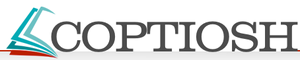 Liczba punktów:TestLekturaRazemPytanieNr lekturyTreść pytania do lekturyPyt. 1:Now. 1Geneza wojny pruskiej Gustawa II AdolfaPyt. 2:Now. 3Przed wyborem żony i aliansów (1552) i ostateczny wybór KatarzynyPyt. 3:Now. 13Książę saski Fryderyk August w latach 1689-1694 (do śmierci ojca)6=10 pkt.;       5+=9 pkt.;        5=8 pkt.;        4+=7 pkt.;    4=6 pkt.;        3+=5 pkt.;    3=4 pkt.;     2+=3 pkt.;     2=2 pkt.;     1+=1 pkt.;    1=0 pkt.OcenaLiczba pkt.BRUDNOPIS